บันทึกข้อความ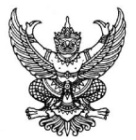 ส่วนราชการ     		โทร./โทรสาร                                                                                                                              ที่   อว 0604.  	วันที่      เรื่อง  	ขออนุมัติโอนเปลี่ยนแปลงงบประมาณรายจ่าย เงินรายได้ ประจำปีงบประมาณ พ.ศ.                   หมวดรายจ่ายงบดำเนินงานเรียน	อธิการบดี ผ่านรองอธิการบดีฝ่ายแผนและพัฒนาคุณภาพองค์กร		ตามที่  ได้รับการจัดสรรงบประมาณ เงินรายได้ ประจำปีงบประมาณ             พ.ศ.  โครงการ  รหัสกิจกรรม จำนวน บาท  เนื่องจาก 		 	ในการนี้ เพื่อให้การบริหารงบประมาณเป็นไปด้วยความเรียบร้อย  จึงใคร่ขออนุมัติโอนเปลี่ยนแปลงงบประมาณรายจ่าย เงินรายได้ ประจำปีงบประมาณ พ.ศ.  รวมทั้งสิ้นจำนวน บาท  จากโครงการ  รหัสกิจกรรม  หมวดรายจ่าย  จำนวน บาท   โอนเข้าโครงการ  รหัสกิจกรรม  หมวดรายจ่าย  จำนวนบาท  ทั้งนี้ เป็นไปตามระเบียบมหาวิทยาลัยอุบลราชธานี ว่าด้วย การเงินและทรัพย์สิน พ.ศ. 2560 ข้อ 26 (2) การโอนงบประมาณทุกประเภทนอกเหนือจาก (1) ให้เสนออธิการบดีอนุมัติ		โดยมีเอกสารประกอบการพิจารณา ดังนี้			 รายละเอียดการโอนเปลี่ยนแปลงงบประมาณ (เอกสารแนบ1) รายงานสรุปยอดงบประมาณคงเหลือจากระบบ UBUFMIS (เอกสารแนบ2) รายละเอียดตามแบบฟอร์ม DATA Project  ของโครงการที่โอนออก/โครงการเดิม (เอกสารแนบ3) รายละเอียดตามแบบฟอร์ม DATA Project  ของโครงการที่รับโอน/โครงการใหม่ (เอกสารแนบ4)  เอกสารประกอบการพิจารณาที่เกี่ยวข้อง/อื่น ๆ (ถ้ามี) โปรดระบุ  (เอกสารแนบ5)		จึงเรียนมาเพื่อโปรดพิจารณา									( 						  ตำแหน่ง เอกสารแนบประกอบ(งบดำเนินงาน)1. รายละเอียดการโอนเปลี่ยนแปลงงบประมาณลงชื่อ.....................................                                           ลงชื่อ...........................................(.............................................) 	                                      (รองอธิการบดี/ผู้ช่วยอธิการบดี/คณบดี/	                                                                 รองคณบดีที่รับมอบหมาย/ผู้ที่มีอำนาจหน้าที่)            ผู้จัดทำ                                                                   ผู้รับรองความถูกต้อง2. รายงานสรุปยอดงบระมาณคงเหลือ ในระบบ UBUFMIS* (ที่ขอโอน)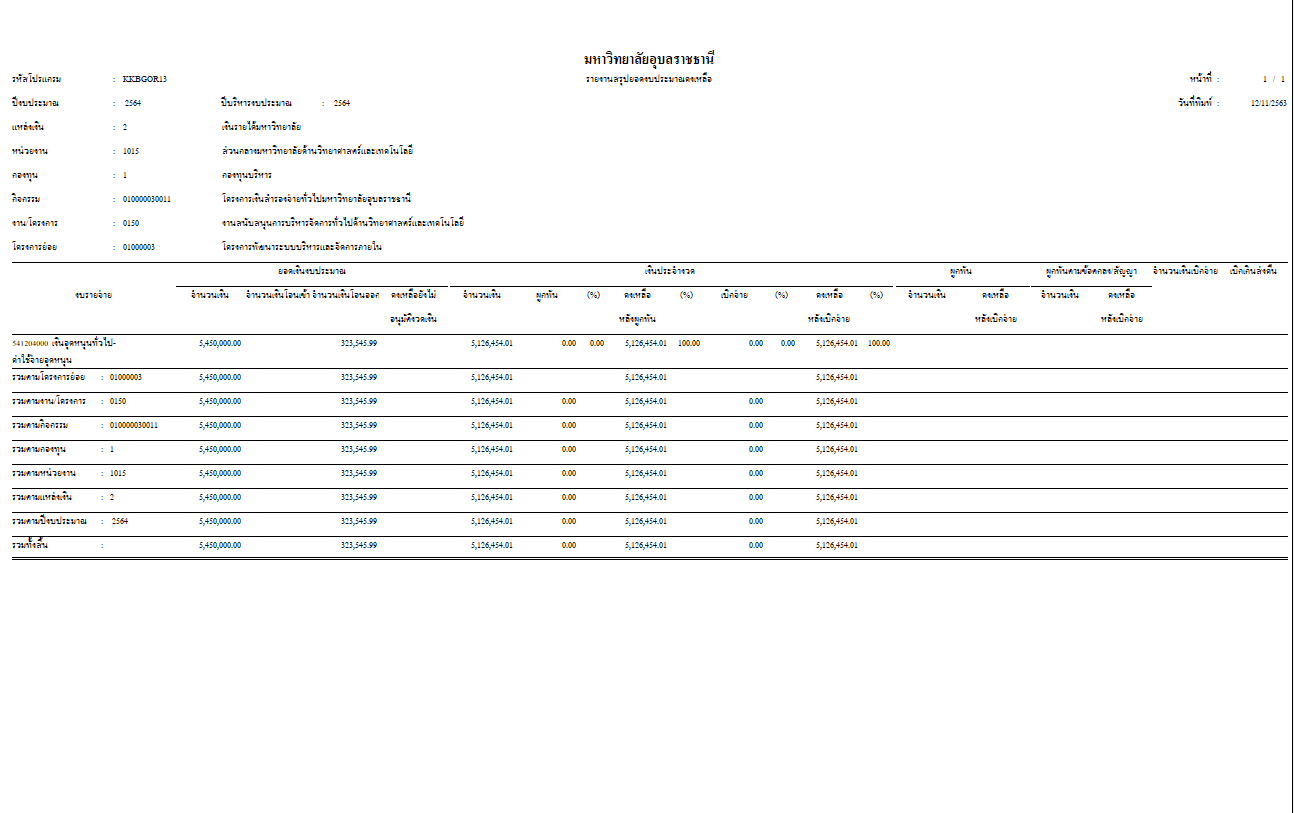 ตัวอย่าง3. รายงานสรุปยอดงบระมาณคงเหลือ ในระบบ UBUFMIS* (ที่ขอรับโอน)ตัวอย่าง4. เอกสารประกอบการพิจารณาที่เกี่ยวข้อง/อื่น ๆ (ถ้ามี) โปรดระบุ ...เช่น บันทึกข้อความเกี่ยวกับปัญหา, รายงานการประชุมที่เกี่ยวข้อง, ระเบียบ/ข้อกฎหมายที่เกี่ยวข้อง เป็นต้นลงชื่อ.....................................                                           ลงชื่อ...........................................(.............................................) 	                                      (รองอธิการบดี/ผู้ช่วยอธิการบดี/คณบดี/	                                                                 รองคณบดีที่รับมอบหมาย/ผู้ที่มีอำนาจหน้าที่)            ผู้จัดทำ                                                                   ผู้รับรองความถูกต้องงบประมาณที่ขอโอนงบประมาณที่ขอโอนงบประมาณที่รับโอนงบประมาณที่รับโอนปีงบประมาณ พ.ศ.25xxปีงบประมาณ พ.ศ.25xxแหล่งเงินแหล่งเงินหน่วยงานหน่วยงานกองทุนกองทุนชื่อกิจกรรม/โครงการชื่อกิจกรรม/โครงการรหัสกิจกรรม/โครงการรหัสกิจกรรม/โครงการงาน/โครงการงาน/โครงการรหัสงาน/โครงการรหัสงาน/โครงการโครงการย่อยโครงการย่อยรหัสโครงการย่อยรหัสโครงการย่อยงบรายจ่ายงบรายจ่ายจำนวนเงินจำนวนเงิน